Escola Municipal de Educação Básica Alfredo Gomes. Catanduvas, 2020.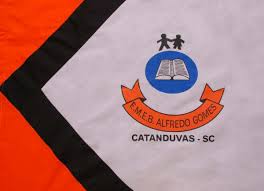 Diretora: Ivania Nora  Assessora Técnica Pedagógica: Simone CarlAssessora Técnica Administrativa: Tania Nunes  Professor: Celso Luiz Alberti Jr. Turma: 5º ano vespertino Matéria: História Orientações importantes: os textos e atividades deverão, todos, serem copiados no caderno da respectiva matéria. Respeitando as mesmas regras da sala de aula quanto a cópia a lápis ou caneta. Fazer a data em que copiar a atividade.  A religiosidade dos povos antigos	A formação de uma religiosidade foi uma das características das primeiras civilizações. Vãos conhecer mais sobre a religiosidade de alguns povos antigos, entre eles os egípcios, os gregos e os romanos.	Os deuses egípcios. 	Os antigos egípcios eram politeístas, ou seja, acreditavam em várias divindades. A religiosidade estava presente em diversos aspectos da vida da população, influenciando o cotidiano e a forma como eles percebiam os fenômenos naturais.	Para os egípcios, adorar os deuses e cumprir os princípios religiosos eram maneiras de manter o equilíbrio do mundo. Os deuses eram representados com características que combinavam partes do corpo humano com partes do corpo de animais. Cada um deles representava um elemento importante para a sociedade. 